Акция "Неделя безопасного поведения детей в сети интернет"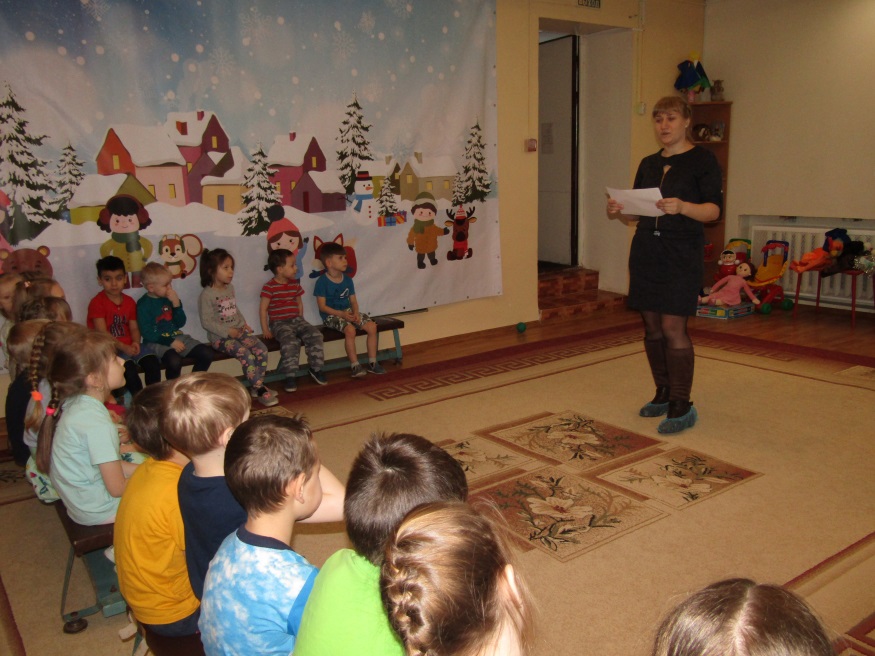 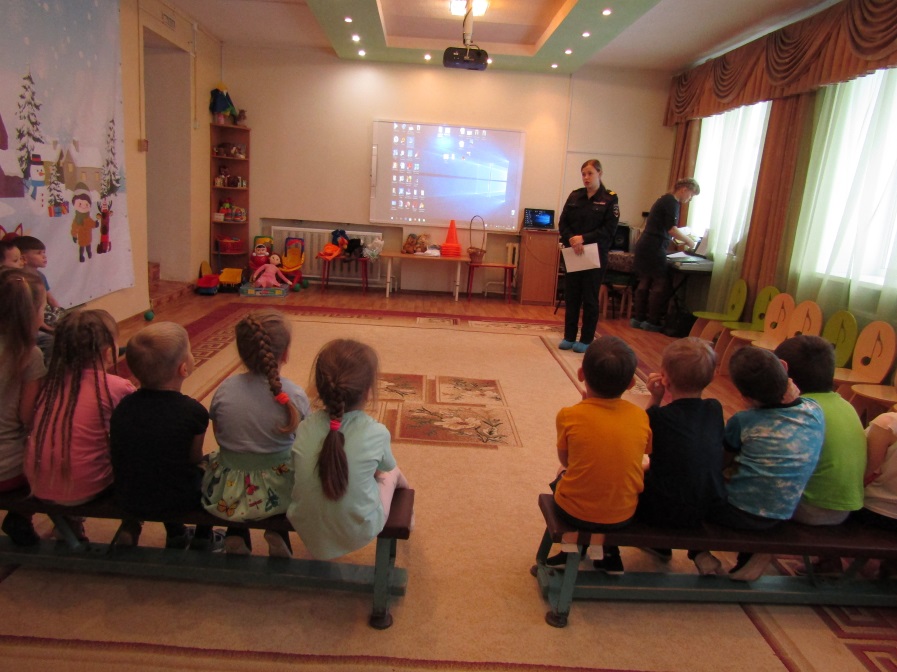 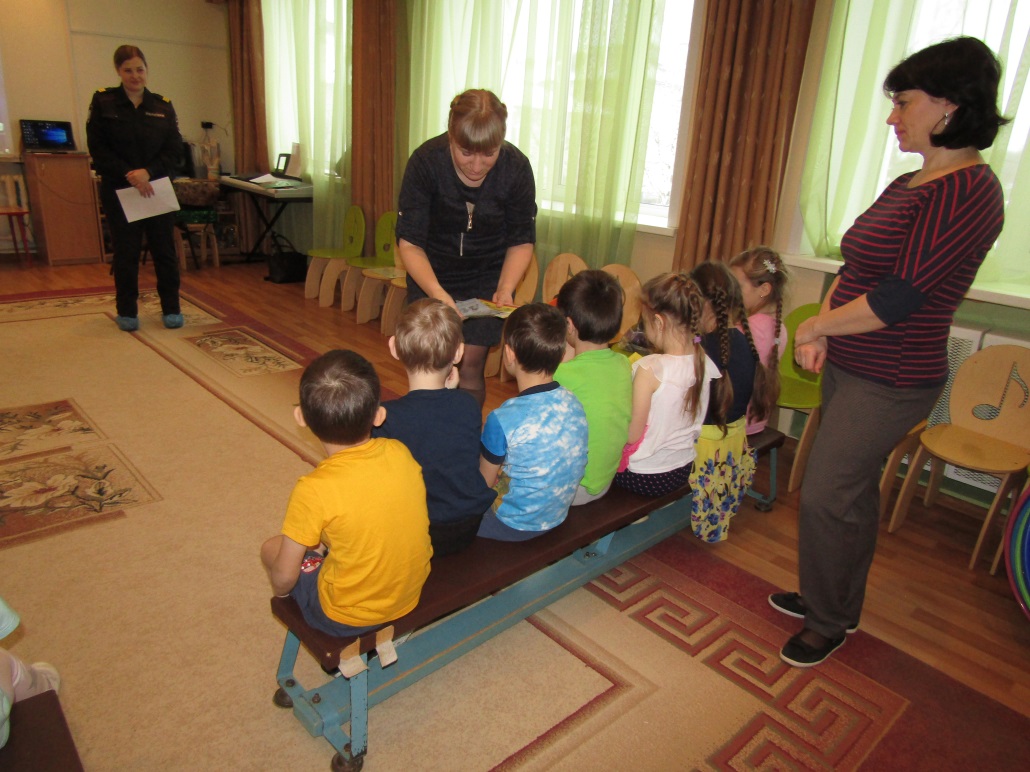 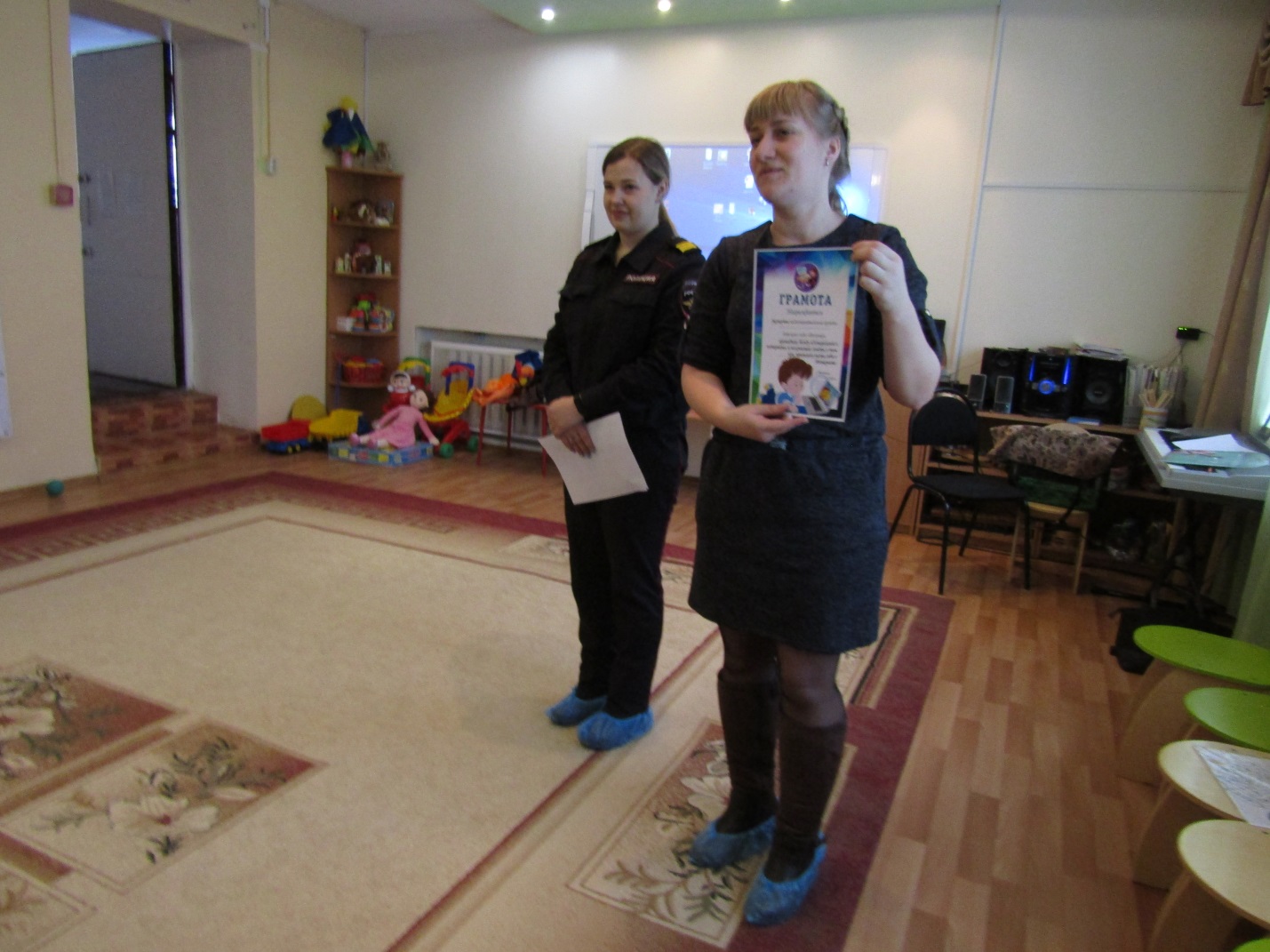 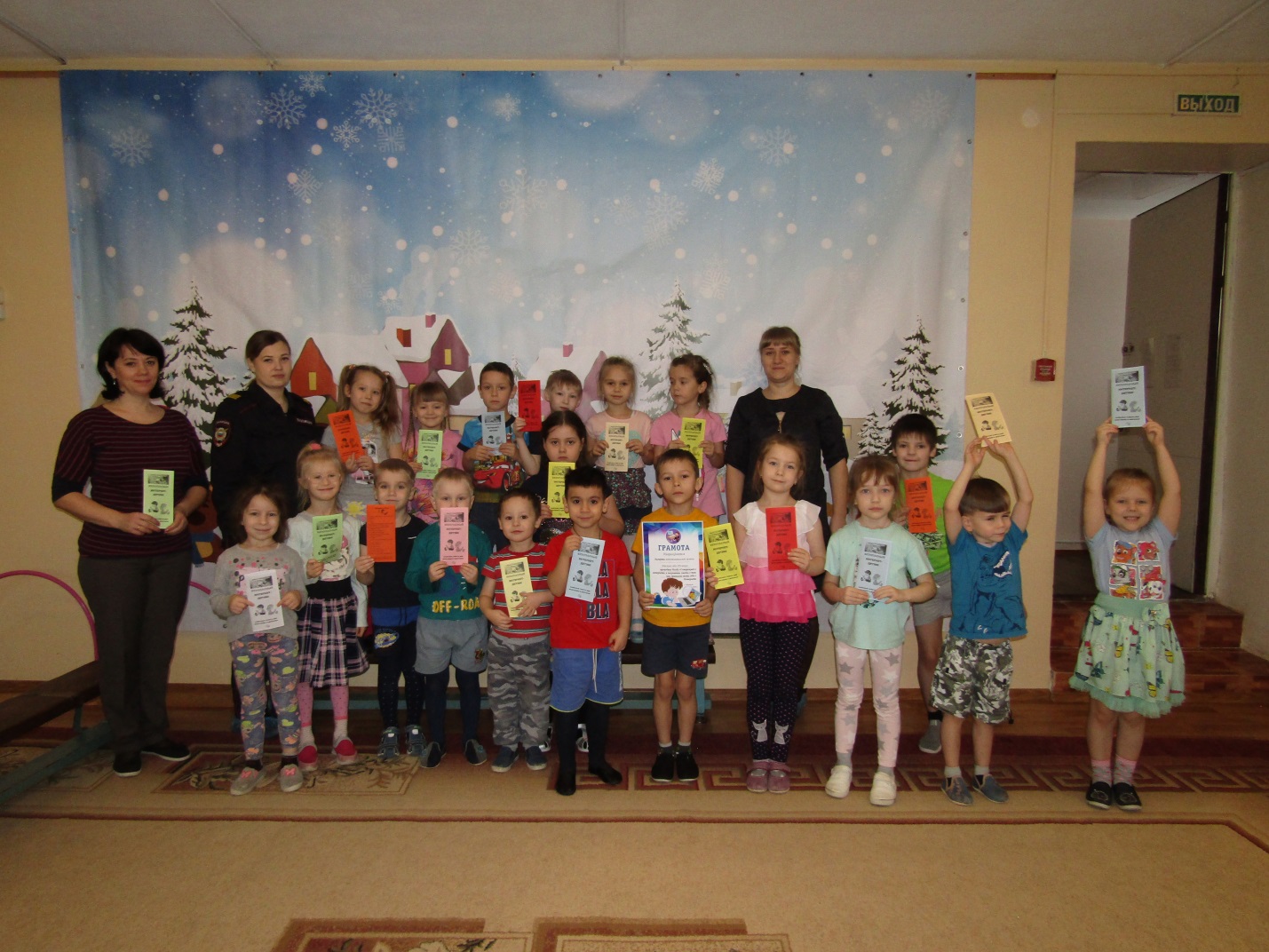 